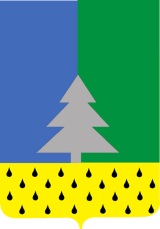 Советский районХанты-Мансийский автономный округ – ЮграАдминистрация сельского поселения Алябьевский « 26 » мая  2020 г. 	                         		                                                                № 78О проведении аукциона по продаже права на заключение  договоров аренды земельных участков     В соответствии с Земельным кодексом РФ от 25.10.2001 № 136-ФЗ, Уставом сельского поселения Алябьевский:1. Провести 06 июля 2020 года  аукцион по продаже права на заключение договоров аренды земельных участков из земель населенных пунктов, открытый по составу участников и по форме подачи предложений:2.   Установить:2.1. задаток на участие в аукционе в размере не менее 30 % начального размера годовой арендной платы участков;2.2. шаг аукциона – 3 % от начального размера годовой арендной платы участков;       2.3. срок аренды 20 лет.3.   Администрации сельского поселения Алябьевский: 3.1. Выступить организатором аукциона по продаже права на заключение договоров аренды земельных участков, в извещении о проведении аукциона указать сведения, содержащиеся в п.21 ст.39.11 Земельного кодекса Российской Федерации.3.2. Разместить извещение о проведении аукциона на официальном сайте Российской Федерации для размещения информации о проведении торгов, www.torgi.gov.ru, опубликовать в бюллетене «Алябьевский вестник» и разместить на официальном сайте Администрации сельского поселения Алябьевский.Глава сельского поселения Алябьевский                                                                                        Ю.А. КочуроваПОСТАНОВЛЕНИЕЛотМесторасположенияземельногоучасткаПло-щадь(кв. м.)Кадаст-ровыйномерЦелевоеиспользованиеземельногоучасткаНачальнаяценапредметааукциона, в руб.Суммазадатка(30% отначальнойцены), вруб.№ 1п. Алябьевский,ул. Парковая, 3142686:09:0901006:148Под индивидуаль-ное жилищное строительство10 000,003 000,00№ 2п. Алябьевский,ул. Парковая, 29149986:09:0901006:155Под индивидуаль-ное жилищное строительство10 000,003 000,00